04B  Potenciranje izrazovReši nalogePotenciraj in poenostavi.Ugotovi ali so trditve resnične ali neresnične. Odgovor utemelji. za poljubna  za poljubna  za poljubna Obstajata realni števili  in , za kateri je .Potenciraj dvočlenike.Zapiši sedem vrstic Pascalovega trikotnika. Seštej števila v posamezni vrstici in zapiši rezultat. Ugotovi pravilo in razloži, zakaj pravilo velja.Spretno izračunaj brez uporabe računala.Na sliki je prvih pet vrstic tako imenovanega harmoničnega trikotnika. Poišči vzorec in zapiši šesto vrstico tega trikotnika.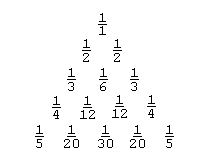 